BROADBAND VOLUNTEER MENTOR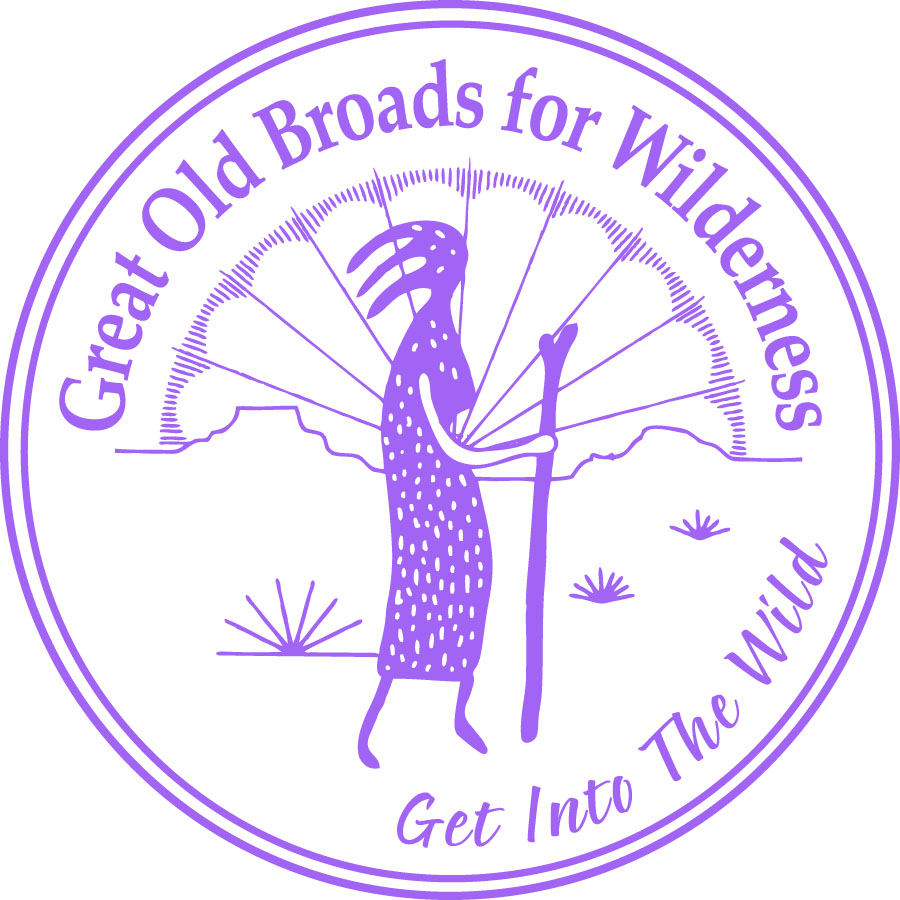 Position Description Mentor: 1. wise and trusted teacher or counselor; 2. an influential senior sponsor or supporter. As a mentor, you will provide a valuable resource to new leaders and serve as an adviser, guide, consultant, support, and friend.Mentors are experienced Broadband leaders who are paired with new leaders to help them develop yearly goals, create outreach strategies, and identify advocacy campaigns. Mentors also share experiences, provide useful feedback and advice, and document progress with their mentees throughout the year. How it works:First, each mentor fills out a mentorship survey to help us best match each pair. Then, the mentor is asked to attend an online/on the phone training to discuss the roles, responsibilities, and commitments of volunteer mentorship. We will provide helpful tools and resources to support each leader with this fun and valuable experience.Broadband Mentor Qualifications1)      Current or retired Broadband leader with strong knowledge, skills, and experience in wilderness advocacy and grassroots organizing2)      Eagerness to help new Broadband leaders develop their own unique style of leadership Mentorship Commitments1)      Commit to participate during the full Broads mentorship program time, April through December.2)      Attend the introductory Mentorship training3)      Have regularly scheduled check-ins with your mentee, at least one per month.4)      Fill out and send important reports to National HQ according to the Broads mentorship schedule including: start of year goals and plans, a mid-year check-in report, and a final report. 